РЕЗУЛЬТАТЫ
публичных слушаний по проекту  решения Совета депутатов Озерненского городского поселения Духовщинского района Смоленской области «О внесении изменений и дополнений в Устав Озерненского городского поселения  Духовщинского района Смоленской области»     п. Озерный                                                                                  25 января 2022 года                  Руководствуясь статьей 28  Федерального закона от 06 октября 2003 года № 131- ФЗ «Об общих принципах организации местного самоуправления в Российской Федерации», Уставом Озерненского городского поселения Духовщинского района Смоленской области, заслушав и обсудив предложения к проекту решения Совета депутатов Озерненского городского поселения Духовщинского района Смоленской области  «О внесении изменений и дополнений в Устав Озерненского городского поселения Духовщинского района Смоленской области», опубликованному в муниципальном вестнике «Озерненские вести» от 27 декабря   2022 года   выпуск № 11, участники публичных слушаний      РЕШИЛИ:     1.Рекомендовать Совету депутатов Озерненского городского поселения Духовщинского района Смоленской области  принять проект решения «О внесении изменений и дополнений в Устав Озерненского городского поселения Духовщинского района Смоленской области».       2.Направить результаты публичных слушаний на опубликование в муниципальный вестник «Озерненские вести». Председательствующий  на публичных слушаниях,председатель Совета депутатов Озерненскогогородского поселенияА.Е.ИльющенковСекретарь, ведущий специалистСовета    депутатовЮ.В.Керсанова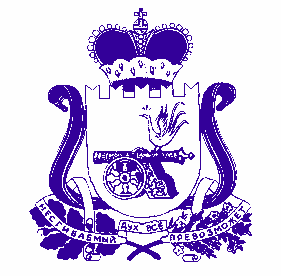 СОВЕТ ДЕПУТАТОВОЗЕРНЕНСКОГО ГОРОДСКОГО ПОСЕЛЕНИЯДУХОВЩИНСКОГО РАЙОНА  СМОЛЕНСКОЙ  ОБЛАСТИРАСПОРЯЖЕНИЕот 30 декабря  2021 года                                                                                     № 06-РО назначении ответственных лиц завнедрение процедур внутреннего финансовогоаудита и утверждении плана проведения аудиторских мероприятий  на 2022 год        В соответствии со статьей 160.2-1 Бюджетного кодекса Российской Федерации:      1.	Назначить ответственных за выполнение задач по формированию и внедрению процедур организации внутреннего финансового аудита:- Ведущего специалиста Совета депутатов Озерненского городского поселения Духовщинского района Смоленской области – Керсанову Юлию Владимировну    2. Утвердить прилагаемый план проведения аудиторских мероприятий  на 2022 год.    3. Контроль   исполнения настоящего Распоряжения оставляю за собой.Председатель Совета депутатовОзерненского городского поселенияДуховщинского района Смоленской области                                                                      А.Е.Ильющенков УТВЕРЖДЕН        Распоряжением Председателя Совета депутатов Озерненского городского поселения Духовщинского района Смоленской области№ 06 от 30.12. 2021г   ПЛАНпроведения аудиторских мероприятий на 2022годАДМИНИСТРАЦИЯОЗЕРНЕНСКОГО ГОРОДСКОГО ПОСЕЛЕНИЯДУХОВЩИНСКОГО РАЙОНА  СМОЛЕНСКОЙ  ОБЛАСТИ РАСПОРЯЖЕНИЕ     от 28.12.2021       № 101О назначении ответственных лиц за внедрение процедур внутреннего финансового аудита и утверждении плана проведения аудиторских мероприятий  на 2022 год        В соответствии со статьей 160.2-1 Бюджетного кодекса Российской Федерации:Назначить ответственных за выполнение задач по формированию и внедрению процедур организации внутреннего финансового аудита:- специалиста I категории Администрации Озерненского городского поселения Духовщинского района Смоленской области – Панасенкову Светлану Александровну;- старшего менеджера Администрации Озерненского городского поселения Духовщинского района Смоленской области – Филину Галину Васильевну.2. Утвердить прилагаемый план проведения аудиторских мероприятий  на 2022 год.3. Контроль   исполнения настоящего Распоряжения оставляю за собой.Глава муниципального образованияОзерненского городского поселенияДуховщинского района Смоленской области                                                                    Е.А. ВиноградоваУТВЕРЖДЕН        Распоряжением Главы муниципального образования Озерненского городского поселения Духовщинского района Смоленской области№ 101 от 28.12. 2021г  ПЛАНпроведения аудиторских мероприятий на 2022годГазета Муниципальный вестник «Озерненские вести». Учредители: Совет   депутатов Озерненского городского поселения Духовщинского района Смоленской области, Администрация Озерненского городского поселения Духовщинского района Смоленской области. Адрес редакции:216239,Смоленская область, Духовщинский район. п. Озерный, ул.Кольцевая,д.14. Телефон 8/48166/5-11-44.Е-mail: ozerninskoe@admin-smolensk.ru  Ответственный редактор: Виноградова Е.А.  Муниципальный вестник «Озерненские вести» отпечатан на оборудовании Администрации Озерненского городского поселения Духовщинского района Смоленской области на 2  листах  формата А3. Распространяется бесплатно№ п/пТема контрольного мероприятияОбъект внутреннего финансового аудитаПроверяемый периодСроки аудиторского мероприятия123671Оценка достоверности бюджетной отчётности (эффективность использования полученных бюджетных средств) Совет депутатов Озерненского городского поселения Духовщинского района Смоленской области  2021 г.1-10 июня№ п/пТема контрольного мероприятияОбъект внутреннего финансового аудитаПроверяемый периодСроки аудиторского мероприятия123671Оценка достоверности бюджетной отчётности (объем активов и обязательств; численность сотрудников, эффективность использования полученных бюджетных ассигнований) Администрация Озерненского городского поселения Духовщинского района Смоленской области  2021 г.1-15 июня2Оценка достоверности бюджетной отчётности (объем активов и обязательств; численность сотрудников, эффективность использования полученных бюджетных ассигнований)МУП «Озерненское эксплуатационное предприятие»2021г.1-15 июля